به نام آفریدگار یکتا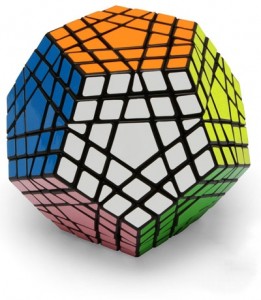 کاریکاتوری رشد کردن یکی از معایب جوامع امروزی است کاریکاتوری شدن به چه معناست؟ در کاریکاتور دقت کنید، چه چیزی کاریکاتور را با تصویر واقعی یک شخص متفاوت می کند؟ ناهنجاری ها و کوچک و بزرگ شدن دید در یک نقطه تصویر می تواند یک تصویر را کاریکاتوری کند. انسانها نیز می توانند کاریکاتوری رشد کنند رشد کردن زمانی معنا پیدا می کند که در همه حوزه ها صورت بگیرد افرادی را دیده اید که فقط در یک حوزه رشد می کنند برای مثال فقط کسب علم و یا ثروت می کنند ولی این موارد به تنهایی کاربرد ندارند از آنجایی که انسان موجودی اجتماعی است همواره نیاز دارد تا در همه زمینه ها حرفی برای زدن داشته باشد تا موفق شود. رشد کردن را یک شش ضلعی در نظر بگیرید که در هرگوشه آن یکی از موارد زیر مثل خانواده،کار،جایگاه اجتماعی،اخلاق،روابط عمومی و کسب علم قرار دارند و شما نیز در مرکز این چند ضلعی قرار گرفته اید. حال اگر این راس ها با سرعت یکنواختی رشد کنند تصویر شما به صورت یکنواخت رشد می کند ولی اگر در بعضی از حوزه ها رشد خوبی داشته باشید و در بعضی دیگر نه آنوقت است که کاریکاتوری رشد کرده اید. نمی گویم افرادی که فقط در یک حوزه جلو می روند موفق نیستند نه شیرینی موفقیت زمانی بر کام فرد می نشیند که بتواند از آن بهره ببرد. فرض کنید شما ثروتمند ترین فرد یک شهر هستید ولی به علت اخلاق بدی که دارید کسی با شما معاشرت نمی کند پس در اینجا ثروت کاری از پیش نمی برد. در این مورد رشد کاریکاتوری کاملا مصداق دارد. دقت کرده اید وقتی فردی به دانشگاه می رود و در حالی که تنها دروس فنی مهندسی و یا موارد دیگری را پاس می کند ولی باز هم توقعات از او در همه حوزه ها زیاد می شود و توقع دارند که دانشگاه معجزه کند و یک فرد همه چیز تمام تحویل دهد. در حالی که اینگونه نیست و سطح توقع و نیازهای فرد است که سبب رشد او می شود و دانشگاه تنها محیطی است که می تواند این امکان را برای رشد او فراهم کند.